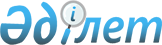 Об организации выездной торговли в городе Приозерск
					
			Утративший силу
			
			
		
					Постановление акимата города Приозерск Карагандинской области от 23 июня 2016 года № 22/1. Зарегистрировано Департаментом юстиции Карагандинской области 19 июля 2016 года № 3904. Утратило силу постановлением акимата города Приозерск Карагандинской области от 14 мая 2021 года № 21/80
      Сноска. Утратило cилу постановлением акимата города Приозерск Карагандинской области от 14.05.2021 № 21/80 (вводится в действие по истечении десяти календарных дней после дня его первого официального опубликования).

      В соответствии со статьей 31 Закона Республики Казахстан от 23 января 2001 года "О местном государственном управлении и самоуправлении в Республике Казахстан", статьями 8, 27 Закона Республики Казахстан от 12 апреля 2004 года "О регулировании торговой деятельности", приказом исполняющего обязанности Министра национальной экономики Республики Казахстан от 27 марта 2015 года № 264 "Об утверждении Правил внутренней торговли" (зарегистрирован Реестре государственной регистрации нормативных правовых актов за № 11148), акимат города Приозерск ПОСТАНОВЛЯЕТ:

      1. Определить места для осуществления выездной торговли в городе Приозерск согласно приложению к данному постановлению.

      2. Признать утратившим силу постановление акимата города Приозерск от 19 сентября 2013 года № 25/234 "Об организации выездной торговли в городе Приозерск" (зарегистрировано в Реестре государственной регистрации нормативных правовых актов за № 2407, опубликовано в газете "Приозерский вестник" 8 ноября 2013 года, № 45/326 ). 

      3. Контроль за исполнением настоящего постановления возложить на заместителя акима Саденова Д.Ш.

      4. Настоящее постановление вводится в действие по истечении десяти календарных дней после первого официального опубликования. Места для осуществления выездной торговли
в городе Приозерск
					© 2012. РГП на ПХВ «Институт законодательства и правовой информации Республики Казахстан» Министерства юстиции Республики Казахстан
				
      Исполняющий обязанности акима города

Д. Саденов
Приложение к постановлению
акимата города Приозерск
от 23 июня 2016 года № 22/1
№
Места торговли
1
Перед домом № 13/3 по улице Кисунько
2
Перед домом № 2 по улице Дружбы Народов 
3
Перед домами № 1/2 по улице Космонавтов и № 2/2 по улице Балхашская 
4
Перед магазином "Березка" по улице Озерная 
5
Перед домом № 7/2 по улице Рахымжана Кошкарбаева 
6
Перед домами №7 по улице Абая и № 3 по улице Агыбай батыра 
7
Перед домом №12/1 по улице Бауыржана Момышулы 